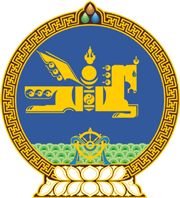 МОНГОЛ УЛСЫН ХУУЛЬ2020 оны 04 сарын 24 өдөр                                                                  Төрийн ордон, Улаанбаатар хотОЛОН НИЙТИЙН РАДИО, ТЕЛЕВИЗИЙН    ТУХАЙ ХУУЛЬД ӨӨРЧЛӨЛТ   ОРУУЛАХ ТУХАЙ1 дүгээр зүйл.Олон нийтийн радио, телевизийн тухай хуулийн 10 дугаар зүйлийн 10.2 дахь хэсгийн “Архивын тухай хуулиар” гэснийг “Архив, албан хэрэг хөтлөлтийн тухай хуулиар” гэж өөрчилсүгэй.	2 дугаар зүйл.Энэ хуулийг Архив, албан хэрэг хөтлөлтийн тухай хууль /Шинэчилсэн найруулга/ хүчин төгөлдөр болсон өдрөөс эхлэн дагаж мөрдөнө.	МОНГОЛ УЛСЫН 	ИХ ХУРЛЫН ДАРГА			        Г.ЗАНДАНШАТАР